DISCLAIMERThis document is provided for general informational purposes, may not apply to your city’s specific situation and should not be considered a comprehensive RFP. It should be used for comparative purposes only. The RFP should be tailored to reflect the actual context of your city. You should consult with your city attorney before taking any action based on this document.RFP No. 18-003 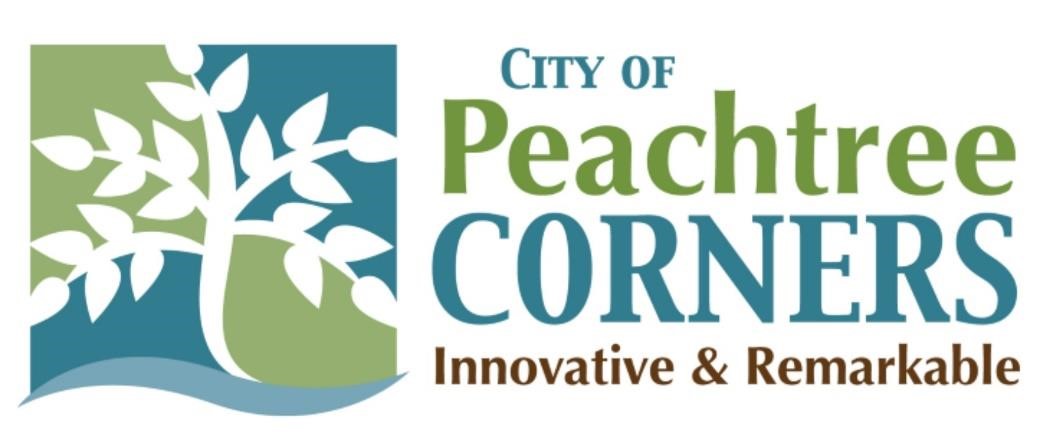 Residential and Commercial  Solid Waste and Recycling Collection Services  Request for Proposals RFP No. 18-003 Residential and Commercial Solid Waste & Recycling Collection Services  RFP 18-003  	I. 	Invitation to Service Providers The City of Peachtree Corners (the City) will receive sealed technical and fee proposals until March 30, 2018, 12:00 EDT, for the above referenced services which are described in the schedules attached hereto. The City invites service providers to submit proposals responsive to the specific requirements set forth in this request for proposals (RFP). Any questions and/or specifications that may need clarification should be submitted in writing, according to the attached schedule, and submitted to the City’s representative electronically only at gramsey@peachtreecornersga.gov. It shall be the Service Provider’s responsibility to seek clarification as early as possible prior to the opening of Proposals. The envelopes containing the Proposal must be sealed and addressed to: Greg Ramsey, P.E. City of Peachtree Corners 310 Technology Parkway Peachtree Corners, Georgia 30092 And plainly marked “Commercial and Residential Solid Waste and Recycle Collection Service.”  The envelope must bear on the outside the name of the Service Provider, the Service Provider’s address and the number assigned to this RFP. No proposal may be withdrawn or modified in any way after the deadline for proposal openings.  The envelope should also contain one electronic version of the submittal on a flash drive. Proposals must be valid for ninety (90) days following the opening date. The Service Providers’ response shall include a technical proposal and fee proposal with all other information requested in this Request for Proposal (RFP).  The City may request additional information by suppliers, including a presentation if needed, to clarify elements of their bid proposals. The City also reserves the right to make independent investigations as to the qualification of each Bidder, including contacting existing customers or site visits to existing operations. The City anticipates making a single award; however, it reserves the right to make multiple awards should it deem in the best interest of the City. Such an award, if any, is projected to be accomplished within 30 days from the proposal due date. The City reserves the right to reject any or all proposals, waive technicalities and make the award in the best interest of the city. 	II. 	Background The city currently has a residential customer base of approximately 9,536 homes with once per week service for waste, recycling and bulk waste (on call) collection service.  Yard waste collection is provided as an elective service. Commercial waste and recycling collection within the City is currently open market.  However, the city wishes to transition to a franchised contract for Commercial services.  There are currently 3,300 business parcels within the City, which includes condominium and apartment communities.    	III. 	Instructions to Service Providers A. Intent It is intended that the Instructions to Service Providers, General Conditions and Detailed Schedules/Specifications shall define and describe the complete services to which they relate. B. Examination The Service Provider is advised to examine all documents and current parameters of the services in becoming fully informed as to their conditions. This includes the conformity with specific standards and the character, quality and quantity of the reports and services provided. Failure to examine these areas will not relieve the successful Service Provider of the obligation to furnish all products and services necessary to carry out the provisions of the contract. C. Determination of Successful Service Provider An award will be made to the responsible contractor whose proposal is most advantageous to the city, taking into consideration the factors set forth in this RFP.  D. Responsiveness The City will consider the degree to which each Service Provider has submitted a complete Technical and Fee Proposal without irregularities, excisions, special conditions, or alternative proposals for any item unless specifically requested in the RFP. E. Instructions for Proposal The Service Provider will submit an original and two (2) copies of its technical proposal and an original and one (1) copy of its price proposal, as well as an electronic version of both on a separate flash drive. Proposals must be in strict compliance with this Request for Proposal. Failure to comply with all provisions of the RFP or to provide complete responses to all options may result in disqualification.  F. Submission of Proposals All proposals are to be sealed and delivered before March 30, 2018, 12:00 EDT The following address should be used on the outside of the envelope containing the proposals: City of Peachtree Corners Greg Ramsey, PE 310 Technology Parkway  Peachtree Corners, GA 30092 	IV. 	Schedule for RFP 18-003 	V. 	Terms and Definitions Annexed Area: Refers to any area contiguous to the Contract Area that is added to the boundaries of the City of Peachtree Corners by any method of annexation Bulk Waste: Large furniture and other waste materials other than construction debris (C&D Material), or hazardous waste with weights or volumes greater than those allowed for containers or carts. C&D Material:  Waste materials generated by the construction, remodeling, repair or demolition of residential, commercial or other structures. Cart:  A receptacle, not to exceed 95 gallons, with wheels and a tight-fitting lid, designed for the purpose of curbside collection of refuse. City: The City of Peachtree Corners City Employee: An employee of the City subject to its personnel policies Collection Schedule:  Refers to the defined days of collection authorized by the City Commercial Hand Load Customer: All commercial premises utilizing a cart for the placement of their solid waste for collection by contractor Commercial Premises: All non-residential Premises, public or private, require solid waste collection within the incorporated area of the City, including commercial, industrial, institutional, and governmental premises. Commercial Solid Waste: All Garbage, Rubbish and other acceptable waste generated by a Commercial Premises and all C&D Materials, excluding Hazardous Waste. Contractor:  Refers to a Service Provider that has been selected by the City to provide the Services required by this RFP. Contract Area:  Refers to the area(s) of the City, including any Annexed Areas, within which services will be provided by the Service Provider, during the term of the Contract and any extensions, if granted. Contract Documents/ Agreement:  The Request for Proposals, Instruction to Service Providers, Definitions, Contractor's Proposal, the contract, the contract Performance Bond and any addenda or changes to the foregoing documents agreed to by the city and the Contractor. Contract Monitor: Refers to a City employee(s) who observe the operation of the Collector's Refuse, Recyclables, Yard Waste and Bulk Items services to ensure that such services are performed in compliance with the contract agreement and City Code. Contract Representative: Refers to a Contractor employee responsible for managing service agreement between City and Contractor Curbside: That location, with respect to a residence, which is most immediately adjacent to a City street or State or Federal highway and accessible by the Company’s equipment Customer:  Refers to the recipient of collection services, specifically referring to the resident in the Contract Area Disposal Site: A refuse depository including but not limited to sanitary landfills transfer stations and waste processing/separation centers licensed, permitted or approved by all governmental bodies and agencies having jurisdiction and requiring such licenses, permits or approvals to receive refuse for processing or final disposal. Open Top:  An all metal container, with lidded or non-lidded cover, of not less than twenty cubic yards, or more than forty cubic yards in capacity. Effective Date: Refers to the date found on the first page of the Contract as the date that the Contract between the City and the Company is in effect. Evaluation Committee: Refers to person or persons, as appointed by the City Manager, responsible for determining the best Service Provider for the Services described in this RFP. Extraordinary Circumstances:  Defined as a significant event or condition(s) that result in. excessive amount of debris as determined by the City. Fee: A dollar amount inclusive of all Service Provider’s costs (overhead, insurance, labor, equipment, advertisements, etc.) general and accounting, and profit charged for a specific service(s) Hazardous Waste:  Materials (whether solids, liquids or gases) which constitute a hazard to health or safety, including, but not limited to, poisons, acids, caustic materials or solutions, chemicals, Freon gas, polychlorinated biphenyls (PCBs), asbestos, lead-based paints, infections or infected wastes, radioactive materials and petroleum products, offal, fecal matter, explosives, radioactive materials, flammable substances, and any waste, substance, or material that under any federal, state or local environmental law is deemed hazardous, toxic, a pollutant, or a contaminant, including, without limitation, any substance defined or referred to as a "hazardous waste," a "hazardous substance," a "toxic substance," or similar designation under any federal, state or local environmental law. HDPE:  High Density Polyethylene – Colored or opaque plastic used in laundry product bottles and milk jugs (aka, No. 2 Plastics) Holidays: the following federal holidays:  New Year’s Day, Martin Luther King Day, President’s Day, Memorial Day, Independence Day, Labor Day, Columbus Day, Veterans Day, Thanksgiving and Christmas Landfill: a disposal site for disposing of municipal solid waste LDPE:   low density polyethylene, a type of plastic resin (aka, No. 4 Plastics) Missed Collection:  Refers to a properly prepared Refuse, Recyclable, Yard Waste and/or Bulk Item not picked up on the scheduled collection day. Mixed Paper:  Includes the following: Magazines, junk mail, phone books, bond or ledger grade, cardboard and paper board packaging. This does not include tissue paper, paper towels, frozen food containers, milk cartons, or paper packaging combined with plastic wax or foil. Multi-Family Unit:  Individual residential units in a multi-family structure (i.e., apartment or condominium building) which units are not separately owned, but are owned by one common entity, for which refuse collection using dumpsters and recycling using drop-off carts, is deemed appropriate. NTE:  Amount of fee Not to Exceed regardless of the number of transactions ordered PET: “Polyethylene Terephthalate” – Clear plastic used in some household cleaning product bottles, as well as soda, water and sports drink bottles (aka, No. 1 Plastics) Plastic: Includes HDPE, LDPE and P.E.T. containers. PP: polypropylene, a type of plastic resin (aka, Po. 5 Plastics) Producer: An occupant of a Residential Unit or Commercial and Industrial Unit who generates refuse. Proposal: An offer or statement of a price and project description in response to a request for materials or services to be rendered to the City or its employees Service Provider: Any corporation, partnership, individual, sole proprietorship, joint stock company, joint venture, local government, solid waste authority or any other private or public legal entity that has submitted a bid which conforms in all material respects to the requirement set forth in the RFP PS:  polystyrene, a type of plastic resin (aka, No. 6 Plastics) PVC:  polyvinyl chloride, a type of plastic resin (aka, No. 3 Plastics) Recyclables:  materials designated by City Manager to be collected separately from refuse and yard trimmings for diversion from a landfill and conveyed to one or more recyclables processing facility. For this Agreement, Recyclables include: Cardboard, Fiber Board, White Paper/ Mixed Paper, Aluminum, Tin and Steel containers, Plastic Containers #1-7, excluding Styrofoam, recyclables do not include Hazardous Waste or items contaminated with food waste. Recycling:  Any process by which materials which would otherwise become refuse are collected, separated, or processed and reused or returned to use in the form of raw materials or products. This specifically excludes depositing recyclables into a landfill or incinerator. Recycling Services:  The collection of recyclables from residential curbsides and from selected commercial establishments, and institutional buildings and transporting same to recycling processors. It includes related activities such as public information and education about recycling, handling complaints about collecting recyclables and reporting pertinent information about the collection of recyclables. Refuse:  Refers to residential refuse and commercial and industrial refuse and shall mean "municipal solid waste" as defined by Georgia law. Municipal solid waste (MSW) is any waste resulting from the operation of residential, commercial and industrial, governmental, or institutional establishments or units, as the case may be, unless the context otherwise requires. Request for Proposal (RFP):  Executed documents, including documents attached or incorporated by reference, utilized for soliciting proposals in accordance with the RFP procedures and instructions set forth herein Residential Unit: (a)  A free-standing structure constructed for use as a residence by a person or group of persons comprising a family; or (b) a residential unit within a multi-family structure for which refuse collection using cards (or bags) is deemed appropriate. A residential unit shall be deemed occupied when either water or domestic light and power services are being supplied thereto. Roll-Off Containers: To be utilized where dumpsters are not of sufficient capacity or materials are not suitable for dumpster usage. Container sizes are 20, 30, and 40 cu. Yd., either open top or enclosed compactor type. Service Provider: Refers to a Company that has interest and the ability to provide the Services required by this RFP. Single Stream Collection:  Collecting recyclable material commingled, rather than separated, by providing customers with a single container for all recyclable material. This method increases participation as residents do not have to separate recyclable materials; waste is collected separately. Solid Waste: Refers to garbage and trash, and may include glass jars, bottles, aluminum cans, steel cans, plastic beverage containers (PET & HDPE), newspapers and inserts, spiral paper, cans, and other Solid Waste including Yard Waste. Solid Waste shall not include discarded building materials, trees, brush and other materials resulting from the activities of building Service Providers, commercial tree trimmers or commercial lawn services, large quantities of sod, dirt and trash from land clearing, and other materials requiring special handling. Staff: Refers to all employees of the Contractor who perform Services for the City. Street: A public or private way used for public travel. Submission Date: Refers to the date and time Proposals for this RFP are due to the City. White Goods: Any large household appliance including refrigerators, stoves, dishwashers, water heaters, washers, dryers, or other similar appliances. Yard Waste: Refers to grass, weeds, leaves, tree and shrubbery pruning and other similar materials generated in the maintenance of lawns and gardens, which are separated from other Solid Waste. 	VI. 	Introduction General: The City is advertising for qualified Service Providers to provide for Solid Waste Collection and Recycling Services for the City of Peachtree Corners Introduction: The City is issuing this RFP to secure curbside collection services for residential household garbage, bulk waste, certified freon-free white goods, yard trimmings and recyclable materials in the incorporated areas of the City. The RFP is also to secure Dumpster (front end load or roll off) services for City facilities, parks and special City sponsored solid waste collection events.  Additionally, the City is issuing this RFP to secure Front End Load and Roll Off dumpster services for all commercial accounts within the City Limits who have a need for such services. Term of Contract: The initial term of this Agreement shall be five (5) years, ending December 31, 2023. The Agreement shall be automatically renewed for an additional five (5) years, unless either party provides notice of non-renewal 120 days prior to end of term.  Pursuant to the terms of this Agreement, both the Contractor and the City shall have the right to terminate this Agreement at the end of the five (5) year term or end of any renewal term. The successful Service Provider will not imply that the provision to extend the initial term of the contract is an obligation of the City or future Councils to renew the contract. Use of Subcontractors: If one or more subcontractors are to be used, the subcontractor must be clearly identified and noted in the proposal when it is submitted. The City must approve any change in the use of subcontractors in advance and in writing. No such approval will be construed as making the City a party to such subcontract, or subjecting the City to liability of any kind to any subcontractor. No subcontractor will under any circumstances relieve the Contractor of its liability and obligation under any resulting contract. Subcontractor is subject to the same contractual conditions as is the Contractor including all federal, state, and local regulations and ordinances. Addenda to RFP: The City reserves the right to amend or clarify this RFP by addenda. Addenda may be issued no later than ten days prior to the due date of the proposals. All addenda issued will become part of the original or modified RFP document.  The addenda will be posted to the Bid Page on the City’s web site. Selection of Successful Service Provider: The Evaluation Criteria describes the criteria and procedures for evaluating proposals submitted to the City. The City will select the Service Provider that best serves the interests of the City of Peachtree Corners and the residents of the City. The City of Peachtree Corners reserves the right to waive any irregularities or inconsistencies in the submitted proposals and to reject any or all proposals. Cost of RFP Preparation and Negotiation: Service Providers participating in this procurement process and subsequent negotiations will prepare the RFP and any subsequent materials and submittals at their own expense, with the express understanding that there may be no claims whatsoever for reimbursement from the City or its advisors for the cost associated with this process. The City reserves the right to terminate the proposal proceedings at any time. Disclaimer: The City and its advisors have, to the best of their knowledge, represented information and data that are current and applicable to this project. The City is providing the information contained herein as a courtesy to the Service Provider. The City and its advisors neither guarantee nor warranty that the information contained in this RFP or referenced documents is accurate and complete. The City and its advisors are not and will not be liable for omissions or errors contained in this RFP. It is the Service Provider's responsibility to use this information and verify the same during the proposal, negotiation, and contract implementation periods through its own due diligence. No Lobbying: To ensure fair consideration for all prospective bidders throughout the duration of the solicitation process, the City prohibits communication whether direct or indirect, regarding the subject matter of the RFP or specifications by any means whatsoever whether oral of in writing with any elected official or staff member from the issuance of specifications until Mayor and Council makes the award.  Communications initiated by the bidder may be grounds for disqualifying the offending bidder from consideration of award or any future bids. The City Manager has the authority and right to contact potential bidders as needed in order to meet the goals of the City. 	VII. 	Scope of Services A. Service Requirements The Contractor will collect all properly prepared garbage, recyclables and prescheduled Bulk waste from each residence on the designated collection day. Yard Trimming collection service will be offered by Contractor as an optional, chargeable service to City residents. Contractor will collect yard trimmings from subscribing residences on designated collection day. Contractor will collect all garbage or C&D Materials properly placed in front end load or roll off containers from Commercial Premises (businesses) on designated collection day.  Contractor is also required to offer subscription/ elective recycling services, which shall include single stream or carboard collection, for businesses with the City. The Contractor will handle all serviced collection containers in a manner that avoids damage to them. Containers will be returned to the designated setout location at each residence, standing upright, and will not be thrown or placed in areas where they become obstructions to pedestrians or traffic flow. The contractor will also replace all commercial front-end load or roll off containers back in original location upon service completion. The Contractor will make collections with a minimum of noise and disturbance to the householder between specified hours. Collection hours are between 7 a.m. and 7 p.m. The work will be done in a sanitary manner. The Contractor’s employees will pick up trash, recyclables or yard trimmings spilled by the Contractor immediately. All areas where glass has been broken or dropped will be swept clean and glass deposited in the truck. All solid waste hauled by the Contractor shall be so contained, tied, covered, or enclosed such that leaking, spilling, or blowing are prevented.  Any leaking fluids from the trucks of the Contractor will be cleaned up within 24 hours, and notification must be sent to the City’s staff member in charge of the contract. Holidays Pickup days will not be reduced by holidays but may be rescheduled. Contractor will advertise to all customers schedule changes of holidays at least 7 days before any observed holidays. The City must approve any schedule changes.  . Collection Equipment Contractor will keep all equipment in safe operating condition and in proper repair, in a clean, sanitary, and presentable condition. Vehicles must be painted uniformly with the name of the contractor.  Any equipment not functioning properly shall be replaced or repaired before returning to operations. Missed Collections and Complaint Handling All complaints shall be made directly to the Contractor, and shall be given prompt and courteous attention.  In the case of alleged missed collections, the Contractor shall investigate and, if such allegations are verified, shall arrange for the garbage or recycling to be collected for the residential or commercial premises within 24 hours after complaint has been received.  Contractor will submit to the City on a monthly basis the report of missed collections, either solid waste or recycling. The City’s goal is the resolution of 99% of all  complaints within 24 hours of the complaint. Payment to Contractor The City will be responsible for billing its residential customers and collecting all payments for collection, transportation and disposal of the materials collected. Invoices submitted to the City will be paid on a monthly basis according to the terms and conditions of the Agreement resulting from this proposal. Elective Yard Trimming services will be invoiced directly to subscribing resident by Contractor.  The Contractor will be responsible for invoicing each commercial business customer monthly for front end load or roll off services utilized on Commercial Premises. Educational and Promotional Programs The Contractor, as a part of its proposal, shall describe the outreach, educational and promotional programs for recycling that will be provided to the City at the Contractor’s expense.  Contractor shall include samples of promotional and educational materials and detail any additional offered Contractor sponsored events.  Any printed materials approved by the City after the contract has been executed will be provided for distribution at City Hall at the Contractor’s expense.  Other programs available and proposed by the Contractor will be used in the evaluation of each Contractor’s proposal.   Personnel The Contractor will assign a qualified person or persons to be in charge of its operations within the City and will provide the name, address and telephone numbers of such person to the City. Statement of Work All garbage collected will be delivered to a permitted solid waste disposal facility operating in compliance with applicable federal, state, and local laws. The Contractor will be responsible for ensuring the disposal facility is operating and continues to operate in compliance with all applicable laws and regulations. The Service Provider shall perform the work as outlined in this RFP in a competent, qualified, diligent and efficient manner. The pickup and removal of Hazardous Waste is not included in the Services. Carts The Contractor will offer all households in the City new 95-gallon wheeled trash container cart and a 95-gallon wheeled recycling collection cart. The carts will be at no additional cost to the City or customer.  All equipment will bear the hot-stamped name and logo of both the contractor and the city.  All garbage and recycling collection equipment will be maintained in good repair and appearance. The container will remain the property of the Contractor who will be responsible for replacing faulty or damaged carts to the household. If the household is deemed responsible for the necessary replacement, an appropriate fee shall be assessed. VIII. Commercial Front End Load and Roll Off Containers for Commercial Premises The Contractor will offer all commercial premises either front end load or roll off containers depending on the need of the respective commercial business.  Contractor is required to offer front end load containers in sizes 2,4,6 and 8 cubic yards and roll off containers in sizes 20, 30 and 40 cubic yards open top or 34, 35 and 40 cubic yards compactor units and must be able to provide up to 6 days per week service, Monday-Saturday. Regular Service Provision for Residential Collection The Contractor will be required to pick up, on a weekly basis, all garbage and household trash generated at each household, provided material is placed in an approved collection container. Any materials set out for collection that are not in an approved container will be left at the curb.  Additional items or bulk items can be picked up by request and additional fees in a structure or process proposed by the Contractor. The Contractor will be free to establish routes to achieve the maximum efficiency of operation. The Contractor will notify the public of the collection schedule at the time service is established. All route changes must be communicated to both the City and Customers ten days in advance of the effective date. Bulk Waste Contractor shall collect Bulk Waste on an “on-call” basis to contractor, from Residential Premises one (1) time per week at curbside for an additional fee as described in the Fee Schedule. Limit 1 acceptable item per week.  The occupant of the residence shall place bulk waste item curbside prior to 6 am on schedule collection day.  Bulk Waste items not to exceed fifty (50) pounds. Collection of Yard Trimmings The Contractor will be required to pick up all garden and yard trimmings generated at the Customer’s household from the curb, provided the materials are set out based on City’s Solid Waste Management Ordinance, attached herein. Yard Trimming collection shall be offered by Contractor as an optional, chargeable service to the residents of Peachtree Corners. All vehicles used for collection of yard trimmings will be either covered or secured so as to prevent trimmings from being scattered or spilled. The Service Provider shall collect all Yard Waste such as tree limbs not larger than four (4) inches in diameter nor longer than four (4) feet and bundled with rope or string, and stacked in piles not to exceed four (4) feet in height and four (4) feet in width and maximum 10 bags per week. Tree trunks larger than four (4) inches in diameter will not be collected. Contractor will not be responsible for the collection of yard trimmings produced by professional lawn maintenance, landscaping or tree companies.  It is the Service Provider's responsibility to properly dispose of all Yard Waste collection bags at no additional cost to the City. Each bag or container placed out for collection may weigh no more than fifty (50) pounds. D.   Collection of Recyclables: The Contractor will be required to pick up, on every other week basis, all approved, comingled, recyclable material generated at each household, provided material is placed in an approved collection container. The Contractor shall collect the following recyclable materials via 95-gallon collection carts using a single stream methodology: • aluminum cans, steel cans, one through seven plastic bottles and containers, except Styrofoam, all grades of paper including but not limited to newspaper, junk mail, magazines, and corrugated cardboard. a. Processing Facilities All recyclable items must be recycled at an approved recycling facility. The Contractor will not collect non-recyclable materials if they are placed into the 95-gallon recycling carts provided for recycling. In the event that it is clear that non-recyclable materials are placed in the container, the Contractor will leave the materials in the container along with a notice to the resident.  E.   Backdoor Services: Senior citzens, defined as 65 and older, or disabled service will be provided to residents who are determined by the city to live in a residence in which no individual is physically capable of taking garbage to the curb.  Disabled service will be determined or verified by the City based on ownership of a Handicap Vehicle Tag, temporary or permanent, or a physician’s affadavit stating that all residents of a home is physically restricted from being able to manage a cart to the street.   A discount of all services of 15% shall be provided to all senior citizens.  Currently, there are approximately 2,300 senior citizen account holders. Contractor shall not charge City more for backdoor service than for curb service as long as the number of residents receiving backdoor service does not exceed ten percent (10%) of the total number of customer serviced under the contract.  Regular Service Provision for Commerical Collection The Contractor will be required to pick up, all garbage and commercial trash generated at each business, provided material is placed in an approved commercial collection container. Any materials set out for collection that are not in an approved commercial container will be left outside of dumpster.  The Contractor will be free to establish routes to achieve the maximum efficiency of operation. The Contractor will notify the business of the collection schedule at the time service is established. All route changes must be communicated to both the City and Customers ten days in advance of the effective date. City Facilities:   The following equipment and service levels shall be provided at no charge to the City.  Contractor is required to provide a container for waste and a separate container for recycling, both of which are a minimum of 6 cubic yards, at City Hall.  Those containers shall be located in the existing dumpster enclosures and shall be emptied at least once per week, 52 weeks each year.  Also, an open top roll off of at least 20 cubic yards shall be provided adjacent to City Hall for the use by City staff, and the roll off shall be emptied or replaced at least 2 times per week, 52 weeks each year. 	IX. 	Fee Schedule Residential Fee Schedule: Residential Curbside- 95-gallon cart (1 each) for garbage and recyclables Contractor to provide weekly garbage service, every other week recycling service and 1 prescheduled bulk item, per week, per residence o Cost per month, per residence $ ________________ Residential Yard Trimmings (Subscription/ Elective Service) Contractor to provide weekly yard trimming pick up to subscribing residences o Cost per month, per residence $ ________________ Additional Carts Garbage Cart $________________per additional cart, per month Recycle Cart  $________________per additional cart, per month ***Proposed pricing must include all fees, charges and surcharges Commercial Fee Schedule: • Front End Load 	 	Frequency 	 	 	 	 	 	1x 	2x 	3x 	4x 	5x 	6x Size 2 yard 4 yard 6 yard 8 yard Provide monthly pricing for each container size and frequency listed, assuming 1 container.  ***Proposed pricing must include all fees, charges and surcharges • Front End Load Recycling 	 	Material  	Frequency 	 	 	 	 	 	 	1x 	2x 	3x 	4x 	5x 	 Size  8 yard   8 yard   Provide monthly pricing for each material type and frequency listed, assuming 1 container.  ***Proposed pricing must include all fees, charges and surcharges 	• 	Roll Off 	Container 	Rate per Rate per 	Monthly 	 	Type 	Haul 	(1) ton 	Rental Rate Size 20 yard 30 yard 40 yard  34 yard  40 yard ***Proposed pricing must include all fees, charges and surcharges 	X. 	Technical and Fee Proposal Requirements Overview   The Service Provider shall provide detailed information so as to demonstrate its understanding of the services requested. Documents All documents will be typewritten on standard 8.5 x 11-inch white paper. Exceptions would be schematics, exhibits, photographs or other information necessary to facilitate the City’s ability to accurately evaluate the proposal.  Cover Letter The Proposal must include a letter of transmittal attesting to its accuracy, signed by an individual authorized to execute binding legal documents on behalf of the Service Provider. The cover letter shall provide the name, address, telephone and facsimile numbers of the Service Provider along with the name, title, address, telephone and facsimile numbers of the executive that has the authority to contract with the City. The cover letter shall present the Service Provider's understanding of the Project, a summary of the approach to be undertaken to perform the Services. Executive Summary. The Service Provider shall submit an executive summary, which outlines its Proposal, including the proposed general management philosophy. The executive summary shall, at a minimum, include an identification of the proposed project team, assign a Company point of contact for the Project, give the responsibilities of the project team, and a summary of the proposed Services. This section should highlight aspects of the Company's Proposal, which make it superior or unique in addressing the needs of the City. Submission The Service Provider shall package and seal its proposals so that they will not be damaged in mailing. Technical and Fee proposals are to be packaged and sealed separately. Do not include pricing in your proposal other than in the sealed Fee proposal portion of the Proposal. Service Providers are reminded that under Georgia law, all opened documents fall under the open records act and are subject to inspection by the public. Accordingly, proprietary information and/or date cannot be withheld from public inspection. All proposals and supporting documents will be submitted in accordance with the “Instructions to Service Providers” section. 	XI. 	  Approach Project Methodology The Service Provider shall provide, in this section of the proposal, a description of the method(s) that will be used to accomplish the level of services required in Section D, Program Services. Methods for all areas of Section D, Program Services, must be described. Management of Collected Materials The Service Provider will provide, in this section, the various disposal facilities it intends to use during the contract period(s.) Solid Waste The Service Provider will provide a list of solid waste disposal facilities and/or waste transfer stations it intends to use to dispose of waste generated within the City. The list will include the disposal facility’s permit number, current address, contact person and telephone number for each facility listed.  Recyclables The Service Provider will submit in its proposal a list of recycling facilities it will use to process the recyclables generated within the City. The list will include a current address, contract person, and telephone number of each facility listed. Yard Trimmings The Service Provider will identify how it will manage the yard trimming material collected and provide a list of the proposed facilities it intends to use. The list will include the disposal facility’s permit number, current address, contact person and telephone number for each facility listed. Local Presence The Service Provider will list the addresses of the locations where Contractor maintains an office or operation facility that will be responsible for providing services to the City.  	XII. 	Company Experience and Capabilities References Provide no less than three (3) city references similar in size and scope to the city.  Include the city’s name, the contract start date, and name, position, phone number, and email address of the primary contact at each city.  Company Organization Company History Provide pertinent company historical information that will demonstrate your capability to successfully accomplish this project. Fee Proposal Franchise Fee Contractor shall pay the city, on a monthly basis, a franchise fee in the amount of 10% of the revenues collected each month from all services invoiced. Reasonableness The Fee Proposal shall remain sealed until the Technical Proposals have been opened and evaluated. The Company whose technical score ranks among the top two proposals will have their Fee Proposals opened and scored. These Fee Proposals will be evaluated for completeness and reasonableness as they relate to the technical proposal. Best Value The Fee Proposal is important; however, it will not be the determining factor in the selection process. It is not the intent of the City to limit innovative solutions by dollar constraints, but rather to determine which proposal has the potential of providing the best value for the services required. Proposal Evaluation Factors It is the City intent to evaluate the proposals based on technical merit and price and to choose the Service Provider whose proposal provides the best value to the City. The City reserves the right to waive any irregularities, reject any and/or all proposals, in whole or in part, when, in the City opinion, such rejection is in the best interests of the City. a. Evaluation Method Each proposal will be reviewed by an evaluation team assigned by the City Manager. The evaluation will involve a holistic review of all material provided with a distinct interest in the following components (in no particular order): Service Provider’s innovative approach to encouraging and maintaining a sustainable solid waste system. Service Provider's proven ability with similar projects. Expertise of key personnel to be assigned to the contract. Service Provider's proven ability to provide innovative, cost-effective service Service Provider's proven track record of responsiveness to time limitations and deadlines. Service Provider's proven track record of quality of performance. Service Provider's capacity to perform Service Provider's cost proposal. NOTE: The City reserves the right to accept a proposal, as submitted, and enter directly into a contractual agreement with that selected firm. Accordingly, it is imperative that all submittals contain both the best technical and fee proposals in their initial submission. Oral Presentations Following the evaluation of the proposals, the City may request the top-ranking firms(s) to make an oral presentation and/or be interviewed. If a determination is made that presentations are necessary, the requested Service Providers will be contacted to arrange a mutually acceptable date and time that will be promulgated by the Contract Administrator. Negotiations Following any presentations, the finalist(s) shall be re-evaluated. Should it become necessary, the Contract Administrator shall negotiate with the Service Provider whose proposal is determined to be most advantageous to the City. If negotiations with the highest-ranking Service Provider fail, negotiations shall be initiated with the next highest-ranking Service Provider, and so on, until an agreement is reached. The City reserves the right to reject all offers and end the process without executing a contract. Contract Formation If the negotiation process produces mutual agreement, a draft shall be constructed and forwarded to the successful Service Provider for execution and then to the City’s Mayor and Council for acceptance. The draft contract format will be the only acceptable document for execution. The Service Provider is cautioned not to introduce its format or suggest an association’s format, e.g. “AIA.” XIII. 	General Conditions Contract Administration The Contract Administrator for this Request for Proposals (RFP) is Greg Ramsey, PE, Director of Public Works. The Contractor Administrator shall act as the City’s representative during the execution of any subsequent contract and related amendments. He will evaluate any contract disputes in a fair and unbiased manner. The decisions of the Contract Administrator shall be final and conclusive and binding upon all parties to the Contract. Any contractual questions arising during the proposal period or during the contract period(s) are to be addressed to the Contract Administrator at the following address: Greg Ramsey, PE 310 Technology Pkwy Peachtree Corners, GA 30092 gramsey@peachtreecornersga.gov Notice of Award of Contract As soon as possible, and within 90 days after receipt of proposals, the City shall notify the successful Service Provider of its intent to enter into a contract agreement. Should the City require additional time to award a contract, the time may be extended by mutual agreement between the City and the successful Service Provider. If an Award of Contract has not been made within 90 days from the proposal opening date or within the extension mutually agreed upon, the Service Provider may withdraw its proposal without further liability on the part of either party. Execution of Contract Documents Within fifteen (15) days subsequent to successful contract negotiations and Board of Commissioners approval, the City shall furnish the successful Service Provider the conformed copies of the Contract Documents for execution. Within fifteen (15) days after receipt of the Contract Documents, the successful Service Provider shall return all the documents properly executed. Attached to each document shall be the certificate of insurance and proper licenses required by Federal, State or Local authorities. Within thirty (30) days after receipt of the Contract Documents, executed by the successful Service Provider, certificates of insurance, and license(s) the City shall complete the execution of the documents. Distribution of the completed documents will be made upon completion. Should either party require an extension of any of the time limits stated above, it must be by mutual agreement between both parties. Insurance a. Liability The Contractor shall maintain such insurance as will protect him from claims under workmen’s compensation acts and from any other claims for damages to property, and for personal injury, including death, which may arise from operations under this contract, whether such operations be by himself or by any sub-contractor or anyone directly or indirectly employed by either of them. Certificates of such insurance shall be filed with the City. *The limits of insurance are as follows: Comprehensive General Liability -The successful service provider shall exercise proper precaution at all times for the protection of persons and property. It shall carry approved public liability and property damage insurance with the following minimums: Worker’s Compensation:                                 Statutory-minimum $1,000,000 Employers Liability                                                $1,000,000 each accident General Liability: 	Bodily Injury/ Property Damage                    	$5,000,000 each occurrence Automobile Liability: 	Bodily Injury/Property Damage                       	$5,000,000 each accident Excess Umbrella:                                              $10,000,000 each occurrence *Liability Insurance shall be effective for the duration of the contract period as described in the contract documents, including authorized change orders. Certificates of Insurance Certificates acceptable to the City shall be attached to the signed Contract Documents when they are transmitted to the City for execution. These certificates shall contain the statement that “Coverage afforded under the policies will not be canceled unless at least thirty (30) days prior to cancellation written notice has been given to the City, as evidenced by receipts of Registered or Certified mail.” Performance Bond If awarded, the Contract shall furnish a corporate surety bond as security for the performance of the Agreement. Said surety bond shall be in the amount of 100% of the annual revenue of the contract.  The Contractor shall pay premium for the bond(s) described above.  A certificate from the surety showing the bond premiums are paid in full shall accompany the bond.  The surety on the bond shall be a duly authorized corporate surety company approved to do business in the State of Georgia.  Attorneys-infact who sign performance bonds or contract bonds must file with each bond a certified and effectively dated copy of their power of attorney.  Bid Bond If awarded, the Contractor shall furnish a corporate surety bid bond as security for the prices included in the bid, good for 12 months following the due date for this RFP.   Quantities None of the various City Departments, Agencies, or Employees, individually or collectively, shall be required to activate any minimum or maximum number of items during the life of any contract, or extension thereof, as a result of this RFP. Indemnification The successful Service Provider will indemnify and hold harmless the City and its agents and employees from and against all claims, damages, losses and expenses including attorneys’ fees arising out of or resulting from the performance of the services, provided that any such claims, damage, loss or expense is attributable to bodily injury, sickness, disease or death, or to injury to or destruction of tangible property, including the loss of use resulting therefrom; and is caused in whole or in part by any negligent or willful act or omission of the successful Service Provider and anyone directly or indirectly employed by the Service Provider or anyone for whose acts any of them may be liable. In any and all claims against the City or any of its agents or employees, by any employee of the successful Service Provider, directly or indirectly employed by the Service Provider, or anyone for whose acts any of them may be liable, the indemnification obligation shall not be limited in any way by any limitation on the amount or type of damages, compensation or benefits payable by or for the successful Service Provider or under the Worker Compensation Acts, Disability Benefits Acts or other employee benefits acts. Notice to Proceed The Notice to Proceed shall be issued within ten (10) days of the execution of the Contract Agreement by the City. If there are reasons why the Notice to Proceed should not be issued within this period, the time may be extended by mutual agreement between the City and successful Service Provider. If the Notice to Proceed has not been issued within the ten (10) day period or within the period mutually agreed upon, the successful Service Provider may terminate the Contract Agreement without further liability on the part of either party. Assignments The successful Service Provider shall not assign the whole or any part of this Contract or any monies due or to become due hereunder without written consent of the City. In case the successful Service Provider assigns all or any part of any monies due or to become due under this Contract, the Instrument of assignment shall contain a clause substantially to the effect that is agreed that the right of the assignee in and to any monies due or to become due to the successful Service Provider shall be subject to prior liens of all persons, firms, and corporations for services rendered or materials supplied for the performance of the services called for in this contract. Laws & Regulations The successful Service Provider’s attention is directed to the fact that all applicable Federal, State and City laws, municipal ordinances, and the rules and regulations of all authorities having jurisdiction over the services shall apply to the contract throughout, and they will be deemed to be included in the contract as though written out in full herein. The successful Service Provider shall keep fully informed of all laws, ordinances and regulations of the Federal, State, City and municipal governments or authorities in any manner affecting those engaged or employed in providing these services or in any way affecting the conduct of  the services and of all orders and decrees of bodies or tribunals having any jurisdiction or authority over same. If any discrepancy or inconsistency should be discovered in these Contract Documents or in the specifications herein referred to, in relation to any such law, ordinance, regulation, order or decree, the Service Provider shall herewith report the same in writing to the City. The Service Provider shall at all times observe and comply with all such existing and future laws, ordinances and regulations, and shall protect and indemnify the City and its agents against the violation of any such law, ordinance, regulation, order or decree, whether by the Service Provider or by his/her employees. Licenses of a temporary nature, necessary for the prosecution of the services shall be secured and paid for by the successful Service Provider. Force Majeure The Company shall not be liable for any failure or delay in the performance of its obligations pursuant to this Agreement and such failure or delay shall not be deemed a default of this Agreement or grounds for termination hereunder if all of the following conditions are satisfied: (i) if such failure or delay: (a) could not have been prevented by reasonable precaution, and (b) cannot reasonably be circumvented by the non-performing party through the use of alternate sources, workaround plans, or other means; and (ii) if and to the extent such failure or delay is caused, directly or indirectly by fire, flood, earthquake, hurricane, elements of nature or acts of God, acts of war, terrorism, riots, civil disorders, rebellions or revolutions, or court order. Upon the occurrence of an event which satisfies all of the conditions set forth above (a "Force Majeure Event") the Company shall be excused from any further performance of those of its obligations pursuant to this Agreement affected by the Force Majeure Event for as long as (a) such Force Majeure Event continues and (b) the Company continues to use commercially reasonable efforts to recommence performance whenever and to whatever extent possible without delay. Upon the occurrence of a Force, Majeure Event, the Company shall immediately notify the City by telephone (to be confirmed by written notice within two (2) days of the inception of the failure or delay of the occurrence of a Force Majeure Event and shall describe in reasonable detail the nature of the Force Majeure Event.  Strikes, slow-downs, walkouts, lockouts, and individual disputes are not excused under this provision. Storm Debris The collection of additional volumes of yard waste/debris generated by severe weather such as hurricanes, tornados, ice storms, etc., is not included in the rates set forth in this RFP.  In the event the City is impacted by such weather; the Contractor shall be entitled to additional compensation for the collection and disposal of such waste. Notice & Service Thereof All Notices, demands, requests, instructions, approvals, and claims shall be in writing. Any notice to or demand upon the Contractor shall be sufficiently given if delivered at the office of the Contractor specified in this proposal (or at such other office as the Contractor may from time to time designate to the City in writing), or if deposited in the United States Mail in a sealed, postageprepaid envelope, or delivered, with charges prepaid, to any telegraph company for transmission, in each case addressed to such office. All papers required to be delivered to the City shall, unless otherwise specified in writing to the Contractor, be delivered to the Contract Administrator. Any notice to or demand upon the City shall be sufficiently given if delivered to the Office of said Contract Administrator or if deposited in the United States Mail in a sealed, postage-prepaid envelope, or delivered with charges prepaid to any telegraph company for transmission, in each case addressed to said Contract Administrator or to such other representative of the City or to such other address as the City may subsequently specify in writing to the Contractor for such purposes Schedule, Reports and Records The Contractor shall submit to the City schedules, reports, estimates, records and other data as the City may request concerning services performed or to be performed. XIV. 	Changes in the Contract Changes in the Service The City may at any time, as the need arises, order changes within the scope of the services without invalidating the Contract Agreement. If such changes increase or decrease the amount due under the Contract Documents, or in the time required for performance of the services, an equitable adjustment shall be negotiated culminated by the issuance of a Contract Amendment. The Contract Administrator, also, may at any time, by issuing a Contract Amendment, make changes in the details of the services. The Contractor shall proceed with the performance of any changes in the services so ordered by the Contract Administrator unless the Contractor believes that such order entitles a change in the fee time or both, in which event the Contractor shall give the Contract Administrator written notice thereof within fifteen (15) days after the receipt of the Contract Amendment, and the Contractor shall not execute such amendments pending the receipt of an executed Notice to Proceed instruction from the City The City may, when changes are minor or when changes would result in relatively small changes in the Fee or Contract Time, elect to postpone the issuance of a Contract Amendment until such time that a single amendment of substantial importance can be issued incorporating several changes. In such cases, the City shall indicate this intent in a written notice to the Contractor. Changes in Fee The Fee’s shall be Increased by 3% each year, unless otherwise agreed to by both parties. There shall be no Fee adjustments allowed for fluctuations in fuel prices unless the cost of diesel fuel is above $4.00/gallon. At such time, contractor shall present evidence of fuel surcharged needed, which shall not be unreasonably withheld. Changes in Contract Period The Contract Periods shall be changed only by a Contract Amendment. Changes in the services described above and any other claim made by the Contractor for a change in the Contract Period shall be evaluated by the City and if the conditions warrant, an appropriate adjustment of the Contract Periods will be made. Permits and Regulations The Contractor shall obtain and pay for all permits, licenses and any other regulatory requirements, necessary for the prosecution of these services. The Contractor shall pay all governmental charges and inspection fees necessary for the prosecution of these services. a. Business License Contractors and subcontractors shall have a current Occupation Tax Certificate, and shall furnish certificate and license numbers prior to entering into a contract with the City. 	XV. 	Responsibilities of the Contractor Subcontractors, Manufacturers, and Suppliers The Contractor shall be responsible for the adequacy, efficiency and sufficiency of subcontractors, manufacturers, suppliers and their employees. This includes the responsibility for conducting operations in such a manner as to cause the minimum damage possible to existing private property and improvements, and to the public and private infrastructure. Contractor’s Employees The Contractor shall be responsible for the adequacy, efficiency and sufficiency of his employees. Workers shall have sufficient knowledge, skill and experience to perform properly the work assigned to them. The Contractor shall be fully responsible for the acts and omissions of its subcontractors and of persons directly or indirectly employed by them, as the Contractor is for the acts and omissions of persons employed by it. Public Safety and Convenience The Contractor shall conduct his work so as to insure the least possible obstruction to traffic and inconvenience to the general public and the residents in the vicinity of the work and to insure the protection of persons and property. Disposal Facilities Subsequent to the original approval of disposal facilities by the City, any additional solid waste disposal facilities anticipated to be used by the Contractor will require prior written approval of the City. Compliance with Laws The Contractor shall keep himself fully informed of all existing and future State and Federal Laws, all regulations of the various departments or agencies of the State of Georgia, and local ordinances and regulations in any manner affecting those engaged or employed in the services, or the materials used in the services, or in any way affecting the conduct of the services and of all such orders and decrees of bodies or tribunals having any jurisdiction or authority over the same. Contractor shall at all times observe and comply with, and cause all his agents and employees to observe and comply with, all such existing and future laws, ordinances, regulations, orders, and decrees; and shall protect and indemnify the City, its officers, employees and agents against any claim or liability arising from or based upon violation of any such law, ordinance, regulation, order, or decree, whether by himself or his employees or any subcontractor. XVI. 	Representation Non-Discrimination The company agrees that it has adopted and will maintain and enforce a policy of nondiscrimination on the basis of race, color, religion, sex, age, national origin, or disability. Company agrees that it will inform the City of any alleged violation(s) of employment practices involving any employees who work on the Project which are asserted in any claims filed with the Equal Employment Opportunity Commission, Labor Department or any other federal or state compliance agency. The Company will also inform the City of the final disposition of such cases. Drug-Free Workplace The City is a drug-free workplace employer. The City Council has adopted a policy requiring City Service Providers to provide a drug-free workplace in the performance of any City contract. The Company hereby certifies that it has or it will within thirty (30) days after execution of the Contract: Notify employees that the unlawful manufacture, distribution, dispensation, possession, or use of a controlled substance is prohibited in the workplace and specifying actions that will be taken for violations of such prohibition; Establish a drug-free awareness program to inform employees about (i) the dangers of drug abuse in the workplace, (ii) the Company's policy of maintaining a drug-free workplace, (iii) any available drug counseling, rehabilitation, and employee assistance programs, and (iv) the penalties that may be imposed upon employees for drug abuse violations; Notify each employee that as a condition of employment, the employee will abide by the terms of the prohibition outlined above, and (ii) notify the Company of any criminal drug statute conviction for a violation occurring in the workplace not later than five (5) days after such conviction; Notify each employee that as a condition of employment, the employee will abide by the terms of the prohibition outlined above, and (ii) notify the Company of any criminal drug statute conviction for a violation occurring in the workplace not later than five (5) days after such conviction; Impose a sanction on, or requiring the satisfactory participation in a drug counseling, rehabilitation or abuse program by, an employee convicted of a drug crime Make a good faith effort to continue to maintain a drug-free workplace for employees; and Require any party to which it subcontracts any portion of the work under the contract to comply with the above provisions. A false certification or the failure to comply with the above drug-free workplace requirements during the performance of the Contract shall be grounds for suspension, termination or debarment. Advertise RFP 	 	 	 February 23, 2018 Submission of questions via email March 9, 2018 Questions & answers posted online March 16, 2018 Proposals due 	 	 	 March 30, 2018 Possible award recommendation  April 24, 2018 Additional Bags (<5) $____________________ Additional Bags (<6-10) $____________________ Additional Bags (>10) $____________________ Chairs  	 	 $____________________ Dryers/Washers 	 $____________________ Grills   	 	 $____________________ Mattresses/Box Springs $____________________ Refrigerators  	 $____________________ Sofas   	 	 $____________________ Televisions (<30”)  $____________________ Televisions (>30”)  $____________________ Single Stream  Cardboard Only Open Top Open Top Open Top Compactor Compactor 